Marchés et prix Objectifs : L’élève devra : 
-identifier qui sont les demandeurs et les offreurs sur un marché
-comprendre ce qui détermine le comportement des offreurs et des demandeurs : mettre en évidence la loi de l’O et de la D et le rôle du prix, des coûts de production (météo, pollution), la concurrence, le prix des produits substituables, la législation.
-connaître et comprendre la forme d’une courbe de D et d’O.Déroulement de la question en 3 temps : - Un exercice découverte pour O et D avec ex concret et basique
- Jeu : pour construire un tableau : évolution de l’O et de la D en fonction de certains critères. En venir ensuite à la construction des courbes. Texte à trous qui reprend les mécanismes vus dans le jeu.
Montrer que le marché est influencé par différents éléments.
- Terminer par un ex réel (actualité, vidéo) pour montrer que les marchés correspondent à la logique mise en évidence par le jeu. Marchés et prix Première partie : Le marché : de qui parle-t-on ? Présentation par le professeur de Rungis (photo, sigle…). Questions réponses.          Où se situe Rungis ? 
         Quels sont les produits échangés ici ?
         D’où proviennent-ils ? 
         Vos parents peuvent-ils se rendre à Rungis pour y effectuer leurs achats ?Document de découverte  : Bienvenue sur le marché international de Rungis :          Qui sont les vendeurs ? 
          Qui sont les acheteurs ?
         A votre avis, qui sont les offreurs ? Les demandeurs ? 
         Pourquoi parle-t-on ici de marché ? 
         Comment se fixent les prix sur ce marché ? 
         Donnez d’autres exemples de marché. Pour chaque exemple, qui sont les offreurs et les demandeurs ?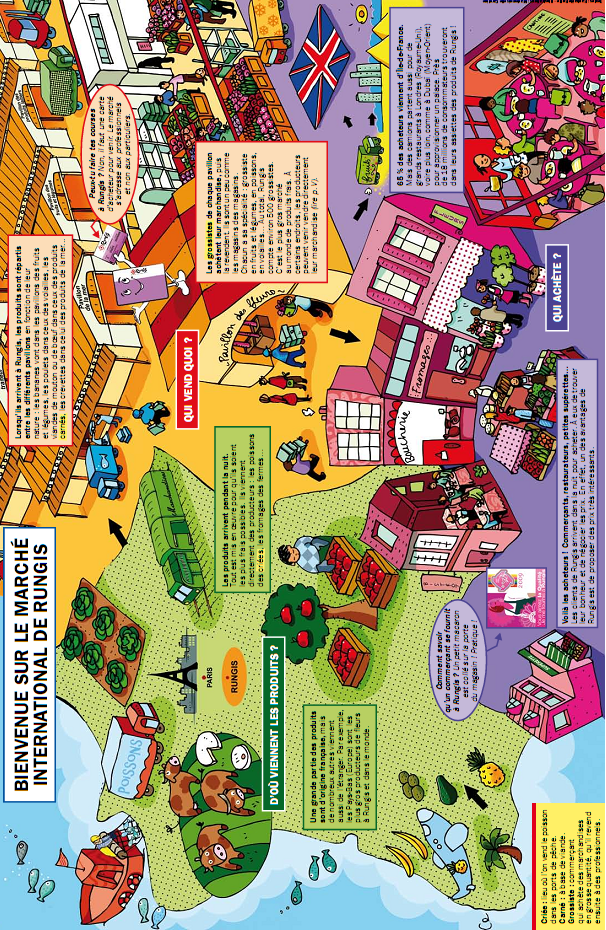 Deuxième partie : Le marché : comment ça marche ?Déroulement : Classe divisée en 2 : 
-une partie : une coopérative de pêcheurs qui viennent vendre leurs poissons de mer à Rungis
-une autre : un supermarché qui vient acheter ses poissons à Rungis. 
Jour 1 : Il est 3 heures. Vous arrivez à Rungis. Quel est votre objectif ? Pourquoi êtes-vous venu ?P : vendre  tout le poisson au meilleur prix. 
S : acheter le poisson dont il a besoin au meilleur prix.  Qu’attendez-vous du prix ? P : Le plus élevé possible. 
S : Le plus bas possible.  Chaque élève remplit ce tableau et chaque groupe fait sa moyenne. Lorsque le prix augmente : l’O augmente et la D diminue.
Lorsque le prix baisse : la D augmente et l’O diminue. Construction des courbes d’O et de D.
Déterminer le point d’équilibre et sa signification. 
Texte à trous Jour 2 : Une pollution vient de souiller une partie de la zone de pêche, rendant impropres à la consommation les poissons. P : Comment répercutez vous cela sur le prix que vous proposez ?
S : Comment réagissez-vous face à ce nouveau prix ? Un élément extérieur (pollution) rendant le poisson plus rare fait augmenter son prix.
Les produits sont en partie substituables : la D dépend également du prix des produits substituables (poisson d’élevage). Jour 3 : Le gouvernement modifie la législation. Il introduit une éco-taxe pour préserver les ressources maritimes. Cette éco-taxe se traduit par une hausse des coûts de production pour les pêcheurs. P : Comment répercutez-vous cela sur le prix et la quantité que vous proposez ?
S : Comment réagissez-vous face à ce nouveau prix ? La législation modifie le prix et la quantité offerte et demandée sur le marché.Jour 4 : Des pêcheurs espagnols débarquent à Rungis ! Ils proposent leur poisson à 8 euros le kilo. P : Comment répercutez-vous cela sur le prix et la quantité que vous proposez ?
S : Comment réagissez-vous face à ce nouveau prix ? La concurrence modifie le prix et la quantité offerte et demandée sur le marché. Conclusion : Différents éléments interviennent sur le marché et viennent agir sur le prix et les quantités.  Troisième partie : Un jeu pas si éloigné de la réalité :  Doc JT sur marché de la pêche, marché du porc, pétrole PêcheursSupermarchéVous avez 100 kg de poissons.Ils vous ont coûté 10 euros  le kg. Vous ne commencez à gagner de l’argent qu’à partir d’un prix de vente de 10 euros le kilo. Mais tout votre poisson doit être vendu à 6h : le poisson non vendu est invendable et vous coûtera 4 euros par kilo d’incinération. Le poisson d’élevage est votre principal concurrent. Il est vendu à 16 euros le kilo.Vous avez 1600 euros de budget et vous devez  acheter avec ce budget un maximum de poissons.Votre poisson doit être acheté pour 6h (départ des camions).Le poisson se vend en magasin 16 euros le kilo.Votre marge est calculée par rapport à ce prix : elle est la différence entre le prix au magasin et le prix d’achat à Rungis.OffrePrixDemande46810121416PêcheursSupermarchéUne pollution vient de souiller une partie de la zone de pêche, rendant impropres à la consommation les poissons. Vous ne pouvez donc proposer que 50 kg de poissons.Rappel : Le poisson d’élevage se vend 16 euros le kilo et n’est pas touché par la pollution.Une pollution vient de souiller une partie de la zone de pêche, rendant impropres à la consommation les poissons. Au delà de 15 euros le kilo, le supermarché se tourne vers le poisson d’élevage.